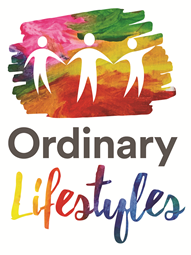 Ivy Mill Business Centre, Crown Street, Failsworth, Manchester. M35 9BG Tel:  0161 202 0050	Email:  admin@ordinary-lifestyles.org.uk	Website: www.ordinary-lifestyles.org.ukImportant Information for Applicants 	  		           				         			____________    Thank you for your interest in Ordinary Lifestyles, which is a non-profit making, family-led organisation. Our aim is to enable people with learning/physical disabilities to live in their own homes, where they can develop the sorts of lifestyles they choose, supported by their own team of Support Workers. We try to match up job applicants with the particular individuals we support, based on how well we think they will get on together and are able to form a successful working relationship.The people we support and/or a member of their family, always have the opportunity to be involved in the selection process for their own team, if they wish.We are looking for enthusiastic individuals to support people with a disability in their own homes.Hours:Various hours are available, including evenings, weekends and sleep ins Shifts:Our policy is that the Team Leader in each team is responsible for writing the rota, taking into account both the needs of the person(s) using the service, and the personal commitments of their team members. Shifts are usually arranged to be several hours in length, rather than asking people to come in for just an hour or so.Locations:We currently have vacancies in the following areas:Blackley and HarpurheyDriving License:Some of the individuals we support have their own vehicles and as such a manual driving license is preferred however this does not automatically prevent you from joining our organisation as long as there is a willingness on your part to use public transport with individuals as required.Terms and Conditions:As an organisation we aim to follow good employment practices, and to create a positive and rewarding working environment for all our employees.  We offer competitive rates of pay Support Worker starting salary £9.50 per hour {day rate} and £10.70 {waking night rate}; sleep ins are paid at £8.  In addition, we offer:Full training and development in all aspects of the job roleSix weeks paid annual leaveAuto enrolment pension scheme (with enhanced employer contribution)Employee Assistance ProgrammeFlexible working hoursAnd much more….Guidance on completing the form:In the ‘additional information in support of your application’ section, please refer to the job description and person specification for the post and tell us how you meet these requirements. Tell us also how you feel you could meet the needs of the particular person(s) you will be supporting in the job (see information). You should try to show how you have demonstrated each skill or aspect of knowledge, in your previous experience.Previous experience does not need to be paid work; it may be voluntary work, or personal experience such as caring for a friend or relative.Ordinary Lifestyles operates an Equal Opportunities policy. Your application will be considered solely on the basis of how far you meet the requirements for the job.Please return your completed application form to:    Ordinary LifestylesIvy Mill Business CentreCrown Street, Failsworth, ManchesterM35 9BGOr by email to: admin@ordinary-lifestyles.org.uk